Direction 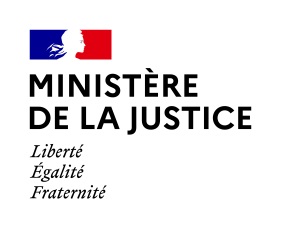 de l’administration pénitentiaireMerci de remplir le PRÉSENT document en majuscule pour EN FACILITER LA lisibilitÉDétaillez au maximum les aménagements demandés Fait le : 	à : Le présent certificat devra avoir été établi moins de six mois avant le déroulement des épreuves.Cachet et signature du médecin agrééCertificat médical relatif aux aménagements d’épreuvesDécret n°2020-523 du 4 mai 2020 relatif à la portabilité des équipements contribuant à l'adaptation du poste de travail et aux dérogations aux règles normales des concours, des procédures de recrutement et des examens en faveur des agents publics et des candidats en situation de handicapIdentité du médecin agrééIdentité du médecin agrééIdentité du médecin agrééIdentité du médecin agrééIdentité du médecin agrééNOMPrénomAdresse postaleAdresse postaleCode postalVilleIdentité du candidat Identité du candidat Identité du candidat Identité du candidat Identité du candidat NOMPrénom(s)Adresse postaleAdresse postaleCode postalVilleTéléphone portableTéléphone portableTéléphone portableTéléphone portableTéléphone portableE-mailE-mailE-mailE-mailE-mailAmÉnagement(s) demandÉ(s) pour les Épreuves ÉcritesAménagements concernant les locaux□ Accessibilité des locaux de plain-pied            □ Mobilier adapté au fauteuil roulant□ Salle à faible effectifAménagements concernant les sujets□ Sujet en braille                              □ Sujet A4 grossi police Arial 16□ Sujet agrandi A3 police 12          □ Sujet agrandi A3 et grossi police Arial 16  Aménagements concernant le temps supplémentaire□ 1/3 temps                 □ 1/6 tempsAménagements concernant une assistance□ Assistance d’un secrétaire lecteur         □ Assistance d’un secrétaire scripteur     □ Assistance d’un ordinateur sans connexion internet avec logiciel de traitement de texte□ Consignes orales données à voix haute face au candidat    □ Consignes orales données par écrit  Autres aménagements demandés pour les épreuves écrites……………………………………………………………………………………………………………………………………..……………………………………………………………………………………………………………………………………………………………..……………………………………………………………………………………………………………………………………………………………..……………………………………………………………………………………………………………………………………………………………..………………………AmÉnagement(s) demandÉ(s) pour les Épreuves ORALESAménagements concernant les locaux□ Accessibilité des locaux de plain-pied            □ Accessibilité des locaux fauteuil roulant            □ Mobilier adapté au fauteuil roulant                □ Jury à 2 mètresAménagements concernant les sujets□ Sujet en braille                              □ Sujet A4 grossi police Arial 16□ Sujet agrandi A3 police 12          □ Sujet agrandi A3 et grossi police Arial 16  Aménagements concernant le temps supplémentairePréparation :  □ 1/3 temps                 □ 1/6 temps         Épreuve :        □ 1/3 temps                 □ 1/6 temps         Aménagements concernant une assistance□ Assistance d’un secrétaire lecteur         □ Assistance d’un secrétaire scripteur      □ Consignes orales données par écrit          □ Consignes orales données à voix haute face au candidat□ Assistance d’un ordinateur sans connexion internet avec logiciel de traitement de texte pour le temps de préparationAutres aménagements pour les épreuves orales……………………………………………………………………………………………………………………………………..……………………………………………………………………………………………………………………………………………………………..……………………………………………………………………………………………………………………………………………………………..……………………………………………………………………………………………………………………………………………………………..………………………Nombre de cases cochées :   _  _ 